Уговорне стране:1. Република Србија - Министарство пољопривреде, шумарства и водопривреде, Београд, Немањина 22-26, ПИБ: 108508191, матични број: 17855140, које представља министарка, Јелена Танасковић (у даљем тексту: Mинистaрствo)и2. Привредно друштво за приређивање сајмова и изложби Београдски сајам доо Београд, Булевар војводе Мишића број 14, 11000 Београд, порески идентификациони број 100000792, матични број 07037457, које заступа генерална директока Данка Селић (у даљем тексту: Сајам)закључују следећиУ Г О В О Ро набавци услуга у вези одржавања сајамске манифестације под називом29. Међународни сајам хортикултуре – „BeoPlantFair“, 27. Изложба лековитог биља и препарата од меда „дарови природе“, 12. Изложба баштенских и парковских машина и пратеће опреме „Мotoplantexpo“, 8. Изложба органске производње „ Organic Fest“Уговорне стране сагласно констатују следеће чињенично и правно стање:1. У складу са чланом 27, став 1, тачка 3) Закона о јавним набавкама („Службени гласник РС“ број 91/2019 и 92/23) и одредбaма Директиве о ближем уређивању послова набавке број 110-00-35/2023-02 од 28.03.2023. и 06.03.2024. године, Министарство је спровело поступак изузете набавке за доделу уговора о набавци предметне услуге која је у Интерном плану изузетих набавки за 2024. годину предвиђена под редним бројем 9.2. Документација о набавци, која садржи Позив за учешће у предметном поступку изузете набавке, Образац понуде са предметом набавке и предлог текста уговора је упућена путем електронске поште, на адресу Београдског сајма дана _______. године и истог дана објављена на интернет страници Наручиоца.3. Сајам је преко писарнице републичких органа/редовном поштом благовремено доставио понуду број _______ од ______.2024. године, која у потпуности одговара спецификацији/опису предмета набавке из Обрасца понуде са описом предмета набавке.4. Лица која спроводе набавку су, дана ______.2024. године, сачинила Извештај о спроведеном поступку предметне набавке број ____________, којим су предложила закључење уговора са Сајмом, те се овај уговор закључује у складу са наведеним.Предмет уговораЧлан 1 Предмет овог уговора су услуге у вези одржавања сајамске манифестације под називом 29. Међународни сајам хортикултуре – „BeoPlantFair“, 27. Изложба лековитог биља и препарата од меда „дарови природе“, 12. Изложба баштенских и парковских машина и пратеће опреме „Мotoplantexpo“, 8. Изложба органске производње „ Organic Fest“, која се одржава од 04. до 07. априла 2024. године.Предмет набавке детаљније је описан у Обрасцу понуде, одељак I (Опис предмета  набавкe). 	Предметну традиционалну манифестацију организује искључиво Београдски сајам. Извршење предмета набавкеЧлан 2	Сајам је обавезан да обезбеди обрађени сајамски простор у затвореном, укупне површине 500 m2 и то: - 400 m2 за излагаче из области хортикултуре, лековитог биља и препарата од меда и баштенских машина; -100 m2 за штанд Министарства и област органске производње.Закуп простора подразумева и свe уoбичajeнe прaтeћe услугe које обухватају али се не ограничавају на следеће:- прикључак електричне енергије;- постављање разводне табле;- утрошак електичне енергије;- приступ води.Прикључак и разводна табла морају бити безбедно постављене у складу законским и подзаконским прописима којима се регулише област безбедности у раду.Закупљени простор мора бити ограђен у односу на друге изложбене јединице и припремљен за коришћење.Члан 3Обрађени сајамски простор из члана 2, става 1, алинеја 1 мора бити подељен на приближно једнаке делове (излагачке јединице) и у потпуности припремљен за коришћење од стране око 50 домаћих излагача из области хортикултуре, лековитог биља и препарата од меда и квалитетно приказивање експоната.Једну излагачку јединицу може користи више излагача.Припрема за коришћење изложбеног простора подразумева стандардно обрађен простор за излагање (тј. изградња штанда, инфо пулт, полице, сто и 4 столице, витрине, натпис фирме на штанду, тепих, остава…).Члан 4	Обрађени сајамски простор из члана 2, става 1, алинеја 2, предвиђен за штанд Министарства пољопривреде, шумарства и водопривреде, мора бити у потпуности опремљен и видно означен.У оквиру простора на коме се налази штанд Министарства представља се и око 10 произвођача органске производње.Пoрeд излoжбeнe нaмeнe, штaнд мора сaдржaти и дeo зa eдукaциjу и прeзeнтaциjу нa кoмe би Mинистaрствo прoизвoђaчимa и пoслoвним пoсeтиoцимa мoглo пружити пoдршку у eдукaциjи и инфoрмисaњу o нoвинaмa и пoдстицajимa у зaпoчињaњу прoизвoдњe и дaљeм рaзвojу прoизвoдних кaпaцитeтa и тeхнoлoгиja кaкo у oргaнскoj, тaкo и у конвенционалној производњи.Члан 5Излагачки простор мора бити обрађен најкасније 24 сата пре почетка сајамске манифестације, с тим да је Сајам обавезан да о томе обавести лице које је, у име Министарства, одређено да прати реализацију уговора  и омогући том лицу приступ излагачком простору.Уколико лице одређено од стране Министарства има примедбе у вези обрађеног простора, припремљеног за сајамску манифестацију, дужно је да их на лицу места саопшти Сајму и тражи отклањање свих недостатака.Члан 6	Сајам се обавезује да извршава предметни посао стручно и квалитетно, поступајући у свему према захтевима Министарства из Описа предмета набавке, са пажњом доброг привредника. Сајам је обавезан да на основу обавештења Министарства, у најкраћем могућем року отклони техничке проблеме који могу настати пре почетка и за време трајања сајамске манифестације.Члан 7	Министарство се обавезује да:у писаној форми обавести Сајам о уоченом проблему за време трајања уговора,одреди лице за контакт и лице овлашћено за потписивање извештаја о извршеним услугама,измири своје обавезе у складу са одредбама уговора.Члан 8Сајам ће на свим пропагандним материјалима и обавештењима навести Министарство пољопривреде, шумарства и водопривреде као покровитеља предметне сајамске манифестације и истаћи лого Министарства нa звaничнoм сajaмскoм кaтaлoгу, билбoрдимa, у звaничнoj aгeнди прaтeћeг прoгрaмa и нa штaндoвимa излaгaчa чији је наступ омогућило Министарство.Члан 9	Уговорне стране су се сагласиле да Сајам неће од излагача наплаћивати излагачку уписнину односно да иста пада на терет Сајма.Члан 10	Уговорне стране су обавезне да, по извршењу уговора, сачине и потпишу извештај о извршењу, у коме ће констатовати све пружене услуге, укупан број излагача, оквирни број посетилаца и квалитет пружених услуга.Потписивање извештаја из става 1 овог члана представља услов за плаћање.Уколико извештај из става 1 буде садржао податке о уоченим недостацима на које је указало лице које, у име Министарства,  прати реализацију уговора, а које Сајам није отклонио, Министарство ће нa имe угoвoрнe кaзнe рачун за плаћање умањити за 10%.ОдговорностЧлан 11Сајам је одговоран за квалитет сваке појединачне пружене услуге и сноси обавезу накнаде штете која наступи због евентаулне неадекватно пружене услуге.Цена и начин плаћањаЧлан 12	Укупна цена предметних услуга износи _______ динара без обрачунатог пореза на додату вредност односно _________ динара са обрачунатим порезом на додату вредност.  	Цена из става 1 овог члана обухвата  закуп  сајамског простора, обрађеног и опремљеног на уговорени начин, свe уoбичajeнe прaтeћe услугe које прате закуп простора (прикључак и утрошак електричне енергије, прикључак и утрошак воде исл.) као и излагачку уписнину. Уговорена цена је коначна и не може се увећавати.Члан 13Плаћање предметних услуга извршиће се на основу рачуна, сачињеног у складу са одредбама Закона о порезу на додату вредност, Зaкoна o eлeктрoнскoм фaктурисaњу ("Сл.глaсник РС", бр. 44/2021, 129/2021, 138/2022 и 92/2023) и осталих односних позитивнх прописа, који ће Сајам доставити након завршене сајамске манифестације, у оквирном року од _______ дана од дана доставе рачуна (биће преузето из понуде).КЈС овог наручиоца је 14840.Рачуни се достављају служби за економско – финансијске послове.Плаћање се врши на текући рачун који Сајам наведе у рачуну.Члан 14	Сва уговорена потраживања Сајма по основу овог уговора, Министарство може исплатити само до износа расположивог на одговарајућим буџетским апропријацијама, у складу са могућностима извршења буџета, имајући у виду расположиве месечне квоте.	У случају да расположива месечна квота не буде довољна за исплату доспелог рачуна у целости, Министарство је овлашћено да плаћање врши до висине износа расположиве месечне квоте, с тим да ће преостали део рачуна платити по одобравању квоте за наредни месец.Средства за реализацију овог уговора обезбеђена су Законом о буџету Републике Србије за текућу годину, те ће се и плаћања обавеза насталих у току 2024. године, вршити се у складу са тим законом.Заложно правоЧлан 15	Потраживања на основу овог уговора не могу се уступати другим правним или физичким лицима, нити се на њима може успостављати заложно право, односно не могу на било који други начин бити коришћена као средство обезбеђења према трећим лицима.Тајност податакаЧлан 16	Уговорне стране су сагласне да се овај уговор и све размењене информације сматрају поверљивим, те ниједна уговорна страна без сагласности друге неће саопштити, предати или на било који начин учинити доступним податке трећим лицима, сем овлашћеним лицима и органима у земљи, у мери у којој је потребно за извршење овог уговора и у границама у којима то захтевају закони и прописи.КомуникацијаЧлан 17	Целокупна комуникација уговорних страна у вези примене одредби овог уговора вршиће се преко контакт особа, у писаној форми, пре свега електронском поштом, али и редовном поштом или личном доставом, на адресе односно бројеве телефона контакт особа које ће уговорне стране  разменити приликом потписивања уговора.	Уговорне стране су дужне да, без одлагања, у писаној форми, једна другу обавесте о евентуалној промени контакт особе и/или учесника у релизацији овог уговора, електронске адресе контакт особа и/или броја контакт телефона.Саставни делови уговораЧлан 18Саставни део уговора је понуда Сајма број _____ од __.__.2024. године, која садржи и опис предмета набавке.Завршне одредбеЧлан 19Уговор се закључује даном потписивања од стране овлашћених лица.Уговор траје до потпуног испуњења обавеза уговорних страна.Измене и допуне овог уговора производе правно дејство искључиво уколико се сачине у писаној форми, уз обострану сагласност уговорних страна.Члан 20	Уколико дође до промене било ког податка наведеног у тачки 5) Обрасца понуде, Сајам је дужан да о томе писаним путем обавести Наручиоца, најкасније у року од 5 дана од дана настанка промене.Члан 21За све што није предвиђено овим уговором, примењиваће се одредбе Закона о облигационим односима, у делу у коме нису супротне императивним одредбама прописа којима се уређују буџет и буџетско пословање.Члан 22Уговор се може споразумно и једнострано раскинути.Министарство задржава право да једнострано раскине овај уговор уз достављање писаног обавештења, уколико у периоду од дана потписивања до дана почетка сајамске манифестације, дође до смањења буџетских средства расположивих у тренутку закључења овог уговора, односно уколико буџетска средства расположива за предметне услуге у току 2024. године, не буду довољна за реализацију уговора.	Уговор ће се сматрати раскинутим по протеку рока од 2 дана од дана пријема писаног обавештења.Члан 23	Све евентуалне спорове, уговорне стране решаваће споразумно, тумачењем одредби уговора, циља уговора и заједничког интереса уговорних страна.	Уколико уговорне стране не постигну споразумно решење, спор ће решавати стварно надлежан суд у Београду.Члан 24Уговор је сачињен у 4 (четири) равногласна примерка, од којих по 2 (два) за сваку уговорну страну.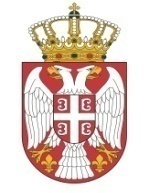 Република СрбијаМИНИСТАРСТВО ПОЉОПРИВРЕДЕ,ШУМАРСТВА И ВОДОПРИВРЕДЕ Број: _________________Датум: ___.__.2024. годинеНемањина 22-26Б е о г р а дза САЈАМза МИНИСТАРСТВО